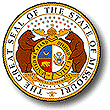 DEPARTAMENTO DE SERVICIOS SOCIALES DE MISURIDIVISIÓN INFANTILDECLARACIÓN DE CONFIDENCIALIDAD PARA LOS MIEMBROS DEL EQUIPO DE REUNIÓN DE ADOPCIÓN(También puede utilizarse para las reuniones del Equipo de Reunión de Adopción y de Apoyo Familiar).Al convertirme en miembro del panel del Equipo de Reunión de Adopción, acepto mantener toda la información obtenida en el transcurso de la reunión de adopción en la más estricta confidencialidad.Mi firma implica que respeto la privacidad de los clientes, a la agencia, al personal de la agencia, a los padres adoptivos, a las posibles familias adoptivas y a los niños. En consecuencia, compartiré la información recibida durante esta reunión del Equipo de Reunión de Adopción solo con otros miembros del equipo y según lo dispuesto en los capítulos 210 y 211 RSMo.Entiendo además que la divulgación de la información recibida durante la reunión de adopción es un delito menor de clase A (punible con una multa de hasta $1000,00 o una pena de cárcel de hasta un año) según se define en el artículo 210.150 RSMo.Mi firma a continuación constituye una comprensión de la información anterior para esta reunión de adopción.Al convertirme en miembro del panel del Equipo de Reunión de Adopción, acepto mantener toda la información obtenida en el transcurso de la reunión de adopción en la más estricta confidencialidad.Mi firma implica que respeto la privacidad de los clientes, a la agencia, al personal de la agencia, a los padres adoptivos, a las posibles familias adoptivas y a los niños. En consecuencia, compartiré la información recibida durante esta reunión del Equipo de Reunión de Adopción solo con otros miembros del equipo y según lo dispuesto en los capítulos 210 y 211 RSMo.Entiendo además que la divulgación de la información recibida durante la reunión de adopción es un delito menor de clase A (punible con una multa de hasta $1000,00 o una pena de cárcel de hasta un año) según se define en el artículo 210.150 RSMo.Mi firma a continuación constituye una comprensión de la información anterior para esta reunión de adopción.Al convertirme en miembro del panel del Equipo de Reunión de Adopción, acepto mantener toda la información obtenida en el transcurso de la reunión de adopción en la más estricta confidencialidad.Mi firma implica que respeto la privacidad de los clientes, a la agencia, al personal de la agencia, a los padres adoptivos, a las posibles familias adoptivas y a los niños. En consecuencia, compartiré la información recibida durante esta reunión del Equipo de Reunión de Adopción solo con otros miembros del equipo y según lo dispuesto en los capítulos 210 y 211 RSMo.Entiendo además que la divulgación de la información recibida durante la reunión de adopción es un delito menor de clase A (punible con una multa de hasta $1000,00 o una pena de cárcel de hasta un año) según se define en el artículo 210.150 RSMo.Mi firma a continuación constituye una comprensión de la información anterior para esta reunión de adopción.Al convertirme en miembro del panel del Equipo de Reunión de Adopción, acepto mantener toda la información obtenida en el transcurso de la reunión de adopción en la más estricta confidencialidad.Mi firma implica que respeto la privacidad de los clientes, a la agencia, al personal de la agencia, a los padres adoptivos, a las posibles familias adoptivas y a los niños. En consecuencia, compartiré la información recibida durante esta reunión del Equipo de Reunión de Adopción solo con otros miembros del equipo y según lo dispuesto en los capítulos 210 y 211 RSMo.Entiendo además que la divulgación de la información recibida durante la reunión de adopción es un delito menor de clase A (punible con una multa de hasta $1000,00 o una pena de cárcel de hasta un año) según se define en el artículo 210.150 RSMo.Mi firma a continuación constituye una comprensión de la información anterior para esta reunión de adopción.FechaNombre (tipeado o en letra de imprenta)FirmaFunción/relaciónFechaNombre (tipeado o en letra de imprenta)FirmaFunción/relaciónFechaNombre (tipeado o en letra de imprenta)FirmaFunción/relaciónFechaNombre (tipeado o en letra de imprenta)FirmaFunción/relaciónFechaNombre (tipeado o en letra de imprenta)FirmaFunción/relaciónFechaNombre (tipeado o en letra de imprenta)FirmaFunción/relaciónFechaNombre (tipeado o en letra de imprenta)FirmaFunción/relaciónFechaNombre (tipeado o en letra de imprenta)FirmaFunción/relaciónFechaNombre (tipeado o en letra de imprenta)FirmaFunción/relaciónFechaNombre (tipeado o en letra de imprenta)FirmaFunción/relaciónFechaNombre (tipeado o en letra de imprenta)FirmaFunción/relación